建設・建築作業指示書
サンプル テンプレート 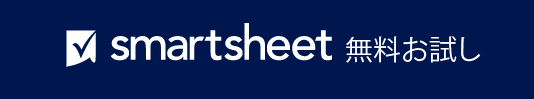 組織/団体名組織/団体名組織/団体名組織/団体名組織/団体名自社のロゴ自社のロゴ自社のロゴ自社のロゴ自社のロゴ123 Company Address Drive123 Company Address Drive123 Company Address Drive123 Company Address Drive123 Company Address Drive自社のロゴ自社のロゴ自社のロゴ自社のロゴ自社のロゴFourth Floor, Suite 412Fourth Floor, Suite 412Fourth Floor, Suite 412Fourth Floor, Suite 412Fourth Floor, Suite 412自社のロゴ自社のロゴ自社のロゴ自社のロゴ自社のロゴCompany City, NY 11101Company City, NY 11101Company City, NY 11101Company City, NY 11101Company City, NY 11101自社のロゴ自社のロゴ自社のロゴ自社のロゴ自社のロゴ321-654-9870321-654-9870321-654-9870321-654-9870321-654-9870自社のロゴ自社のロゴ自社のロゴ自社のロゴ自社のロゴメール アドレスメール アドレスメール アドレスメール アドレスメール アドレス自社のロゴ自社のロゴ自社のロゴ自社のロゴ自社のロゴ作業指示書作業指示書作業指示書クライアント名注文番号注文番号クライアント電話番号顧客 ID顧客 IDクライアント 
メール アドレス受注者受注者発注日開始予定日終了予定日終了予定日作業承認者署名署名作業の説明その他のコメントサービスと人件費の説明サービスと人件費の説明サービスと人件費の説明サービスと人件費の説明時間時間単価単価金額人件費合計人件費合計部品および資材の説明部品および資材の説明部品および資材の説明部品および資材の説明数量数量単価単価金額資材費合計資材費合計作業指示書作成者小計小計税率を入力税率を入力税率 %税率 %クライアント承認者名および役職税金合計税金合計承認者署名その他のコストを入力その他のコストを入力その他その他承認日合計合計– 免責条項 –Smartsheet がこの Web サイトに掲載している記事、テンプレート、または情報などは、あくまで参考としてご利用ください。Smartsheet は、情報の最新性および正確性の確保に努めますが、本 Web サイトまたは本 Web サイトに含まれる情報、記事、テンプレート、あるいは関連グラフィックに関する完全性、正確性、信頼性、適合性、または利用可能性について、明示または黙示のいかなる表明または保証も行いません。かかる情報に依拠して生じたいかなる結果についても Smartsheet は一切責任を負いませんので、各自の責任と判断のもとにご利用ください。